Guideline for Research Proposal Title Page (one page) Format EnclosedResearch Proposal Approval form (Format Enclosed)Location: (Institute / Department where the work is to be done) Abstract									Page No.Chapter wise details of Proposed Research Work:IntroductionResearch objectives and approachReview of Work already done on the subjectCurrent work and preliminary resultsWork plan and implications Need of the Proposed Research workBibliography.Signature of the Candidates with dateOutline Approved Name and Signature of supervisor with date & sealNote: The length of a Research Proposal for the Ph.D. programme should normally be 3000 to 4000 words including tables and figures. The Research Proposal should be on A4 size paper. Writing in Arial / Time New Roman, Kruti Dev fonts only accepted.  Four copies of the are required to be submitted.………………………………………………………………………………...(TITLE)Research Proposal Submitted in Partial Fulfillment of the
Requirements for the Degree of
Doctor of Philosophy in…………………………….By…………………………………………………………………………………………………(Name of the candidate)Under the guidance of…………………………………………………………………………………………………(Name of the Supervisor)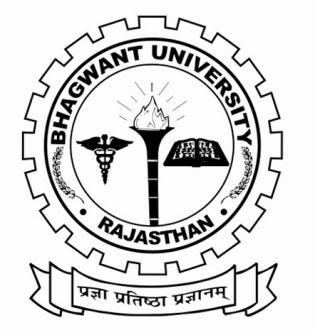  [Year & Name of the Candidate]BHAGWANT UNIVERSITYAJMER, RAJASTHAN, INDIA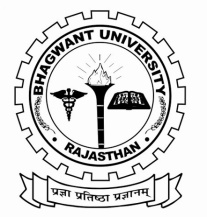 BHAGWANT UNIVERSITYAJMER, RAJASTHAN, INDIABHAGWANT UNIVERSITYAJMER, RAJASTHAN, INDIAResearch Proposal Approval formResearch Proposal Approval formResearch Proposal Approval formName:Degree:Doctor of PhilosophyDoctor of PhilosophyTitle:Doctoral Research  Committee:Doctoral Research  Committee:Doctoral Research  Committee:Supervisor
Supervisor
Co-Supervisor/Supervisor
Co-Supervisor/Supervisor
Internal Examiner
Internal Examiner
External Examiner
External Examiner
Dean Research:	Dean Research:	Date :Date :